VlastivedaMeno:Priezvisko:Trieda: 6. AVypracoval (a): Mgr. Martina Krajčovič IľkováDomáce úlohy od 01.02.2021 – 05.02.2021Tatári na SlovenskuV Uhorsku vládol kráľ. Veľkú moc mali aj šľachtici, ktorí vlastnili dediny, pôdu a poddaných. Hnevali sa, že kráľ dáva mestám výhody. Nezhody medzi kráľom a šľachtou veľmi oslabili krajinu. Situáciu využili tatárske kmene z Ázie. V roku 1241 vtrhli na územie Uhorska. Viedol ich Batuchán. Tatári lúpili a zabíjali bezbranné obyvateľstvo. Po odchode Tatárov zostali na území Slovenska celé oblasti neobývané. Preto kráľ zavolal do Uhorska cudzincov, aby tieto oblasti zaľudnili. Od kráľa dostali rôzne výhody. A tak sa prisťahovalcom žilo lepšie ako domácim. Slovenský ľud žil vo veľkej biede a neistote o svoj život. 1. Kto vtrhol na územie Slovenská? Usporiadaj slabiky.TÁ RI TA                     __________________2. Doplň áno/nie.Tatári  odvliekli ľudí do zajatia.  __________lúpili  a zabíjali bezbranné obyvateľstvo. _____________prišli, keď v ich krajine zahynul panovník. ___________Matúš Čák Trenčiansky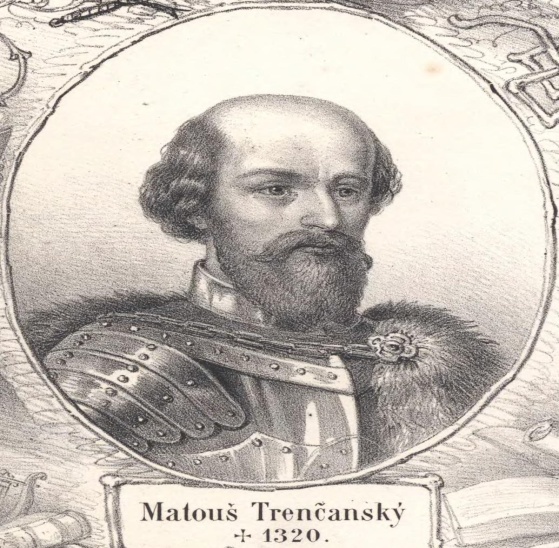 Matúš Čák Trenčiansky – pán Váhu a Tatier. Bol pánom 30 hradov.Sídlil na Trenčianskom hrade.Mal vlastných úradníkov a mocné vojsko.Vládol na svojom panstve samostatne, nezávisle od moci uhorského kráľa až do svojej smrti.Text si prepíš a zapamätaj:________________________________________________________________________________________________________________________________________________________________________________________________________________________________________________________________________________________________________________________________________________________________________________________Matúš Čák TrenčianskyPrecvič si nové učivo:Označ správnu odpoveď.Matúš Čák Trenčiansky                                          pán Dunaj a Karpátsa nazýval                  pán Váhu a Tatier                                  pán Uhorska                                  na Bojnickom hradesídlil                          na Nitrianskom hrade                                  na Trenčianskom hrade                                  výsadymestám dával             tresty                           peniaze                               dostával daryod uhorského kráľa     bol nezávislý	   potreboval pomocMatúš Čák Trenčiansky žil na hrade. Nakresli hrad, kde by si aj ty rád žil. Gotická kultúraZnaky gotickej architektúry:- štíhlosť tvarov smerujúcich nahor;- zložitých klenieb;- štíhle prúty kamenných rebier; 
- okná sú štíhle, úzke, zakončené lomeným oblúkom-  v priečelnej časti chrámu sa robili okrúhle okná - ružice.Medzi naše najznámejšie gotické stavby patria: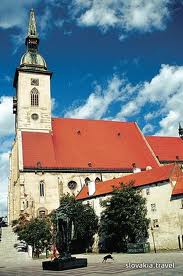 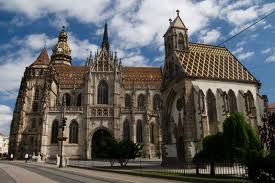                 Levoča                      Košice Doplň do viet správne slovo:V stavebníctve sa začali používať ________________.  (tehly, kamene)Stavali sa veľmi  _____________ stavby. (nízke, vysoké, tučné)Na farebnom skle boli zobrazené ____________ príbehy. (biblické, rozprávkové)Gotická kultúraV tomto období sa stavalo veľa hradov, zámkov, mestských budov. Začala sa rozvíjať i kultúra. Tenké múry boli podopreté rebrovými klenbami. Na farebnom skle boli zobrazené biblické príbehy. Tento sloh sa nazýva gotický. Text si prepíš a zapamätaj:______________________________________________________________________________________________________________________________________________________________________________________________________________________________________________________________________________________________________________________________________________________________________________________________________________________________________________________________Pokús sa nakresliť túto gotickú stavbu.